Инструкция по инсталляциидолжно быть обязательно указано:1.Объект, на который предполагается установка ПО (сервер, ПК, смартфон и т.д.) и его технические характеристики,2. необходимая операционная система для установки ПО,3.дополнительные программы (помимо операционной системы), необходимые для работы ПО (если таковые имеются),4. дополнительное оборудование, требуемое для работы ПО и его технические характеристики (если таковые требуются).БАЗОВОЕ СИСТЕМНОЕ ПРОГРАММНОЕ ОБЕСПЕЧЕНИЕСистемные программные средства, для которых обеспечивается эффективная работа Программы:операционная система для серверовMicrosoft Windows (Архитектура х86, х86-64):Windows Server 2012 R2 и вышеLinux:Debian 8,9CentOS 6,7Mint 18,19Ubuntu 14.04 LTS, 16.04 LTS, 18.08 LTS	операционные системы для рабочих станцийMicrosoft Windows: (Архитектура x86-64)	Windows 7,8,8.1,10	Windows Server 2012 R2 и вышеmacOS:	macOS 10.12-10.15	macOS 11.0-11.3Linux:	CentOS 7	Debian 8,9	Mint 18,19	Ubuntu 14.04 LTS, 16.04 LTS, 18.08 LTSТЕХНИЧЕСКОЕ ОБЕСПЕЧЕНИЕУстановленные для эксплуатации Программы технические средства (персональные компьютеры, принтеры, устройства резервного хранения данных, сетевые компоненты) должны быть совместимы между собой и поддерживать сетевой протокол TCP/IP.Для работы Программы используется «IBM-совместимые» компьютеры с операционной системой Windows, Linux.Серверные компоненты Программы должны быть установлены на выделенном сервере, предназначенном исключительно для эксплуатации серверных компонент Программы.Минимальные технические характеристики клиентских компьютеров:процессор 2 GHz;память 4 GB;свободное дисковое пространство 40 GB (+ размер прикладных метаданных).Минимальные технические характеристики серверного оборудования:двухпроцессорная система 2.4 GHz;память 8 GB;свободное дисковое пространство 40 GB (+ пространство для размещения прикладных систем и баз данных).Рекомендуемые технические характеристики клиентских компьютеров:процессор 2GHz;память 8GB;свободное дисковое пространство 2GB (+ размер прикладных метаданных).Рекомендуемые технические характеристики серверного оборудования:четырехпроцессорная система 2,5 GHz;память от 16 GB;свободное дисковое пространство 60GB (+ пространство для размещения прикладных систем и баз данных).Установка сервера 1С на Microsoft Windows ServerУстановка и настройка СУБД postgresql-*.*-1CЗапускаем дистрибутив postgresql-*.*-1C (x64) для установки: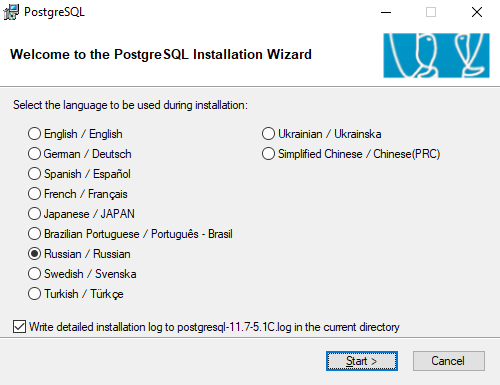 Устанавливаем как сервис и при необходимости меняем пути: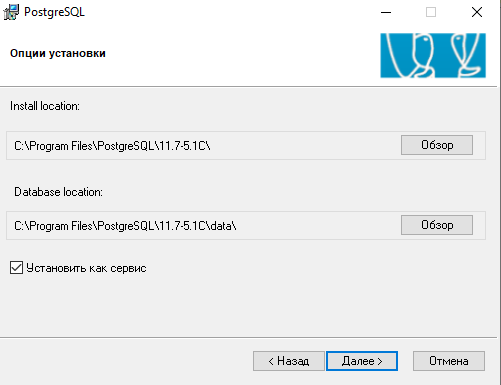 Инициализируем кластер и устанавливаем пароль для пользователя postgres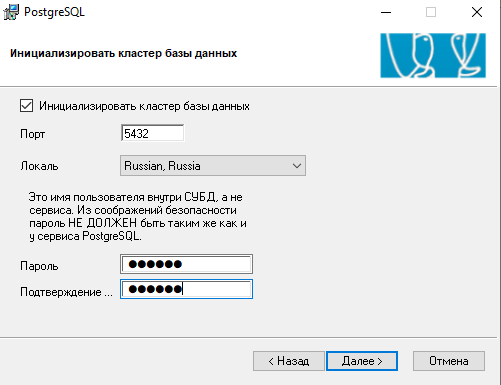 Запускаем службу: Пуск — PostgreSQL *.*- 1C(x64) — Start ServiceУстановка сервера 1С:Предприятие 8.3 и драйвера аппаратной защитыРаспаковываем архив и в нём запускаем setup.exe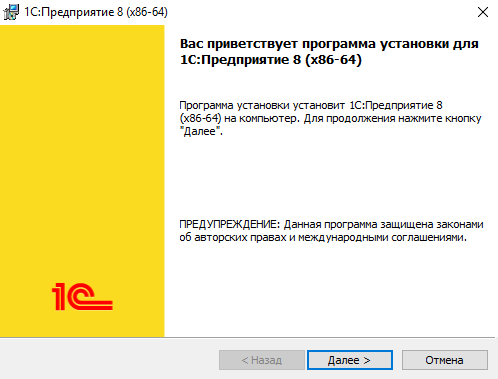 Для установки сервера выбрать компонентыСервер 1С:Предприятия 8Администрирование сервера 1С:ПредприятияСервер хранилища конфигураций 1С:Предприятия—Русский Дополнительные функции администрированияКонтроль целостностиИнтерфейсы на различных языках: Английский и РусскийВыбираем язык интерфейса 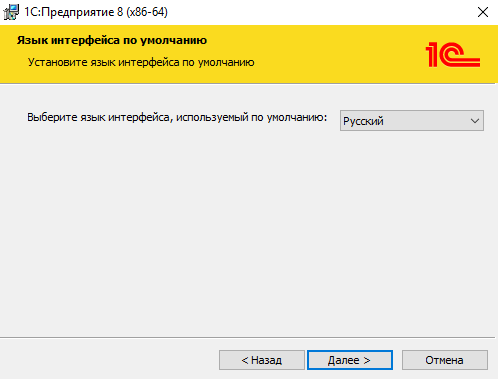 Устанавливаем сервер как сервис и создадим пользователя USR1CV8 и пароль к нему: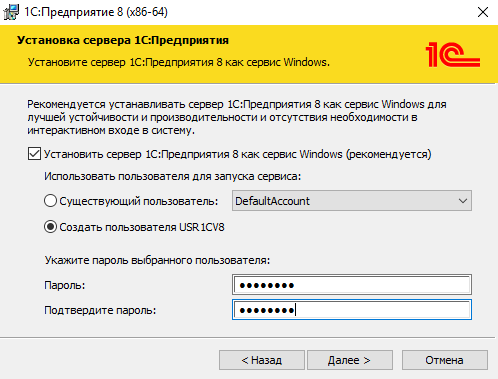 Устанавливаем драйвер аппаратных ключей защиты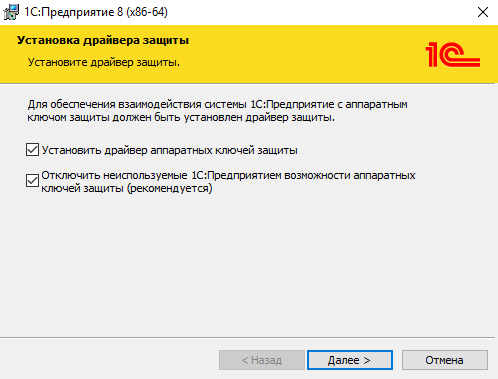 Настройка сервера 1С:Предприятие 8.3После установки запускаем сервер: Пуск — 1С Предприятие 8 (x86-64) — Запуск сервера x86-64Регистрирует утилиту администрирования серверов: Пуск — 1С Предприятие 8 (x86-64) — Регистрация утилиты администрирования серверов x86-64Запускаем консоль администратора:Пуск — 1С Предприятие 8 (x86-64) — Администрирование серверов 1С Предприятия x86-64На пункте Central 1C:Enterprise 8.3 serversнажимаем правой кнопкой мыши — Создать — Центральный сервер 1С:Предприятия 8.3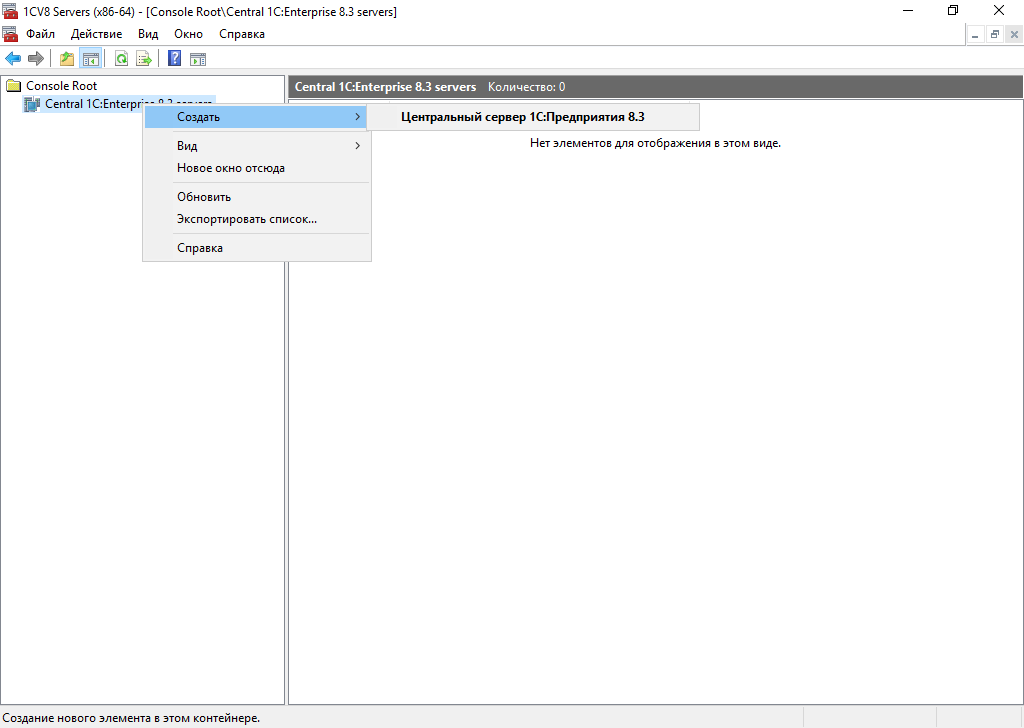 Вводим имя сервера и, если необходимо, описание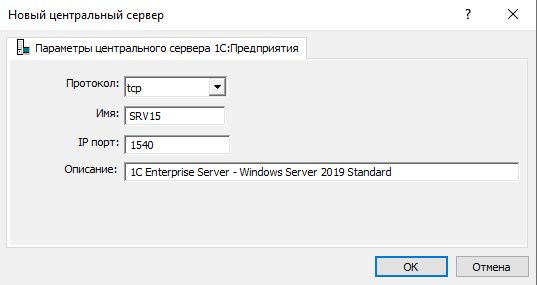 Теперь сервер отображается в консоли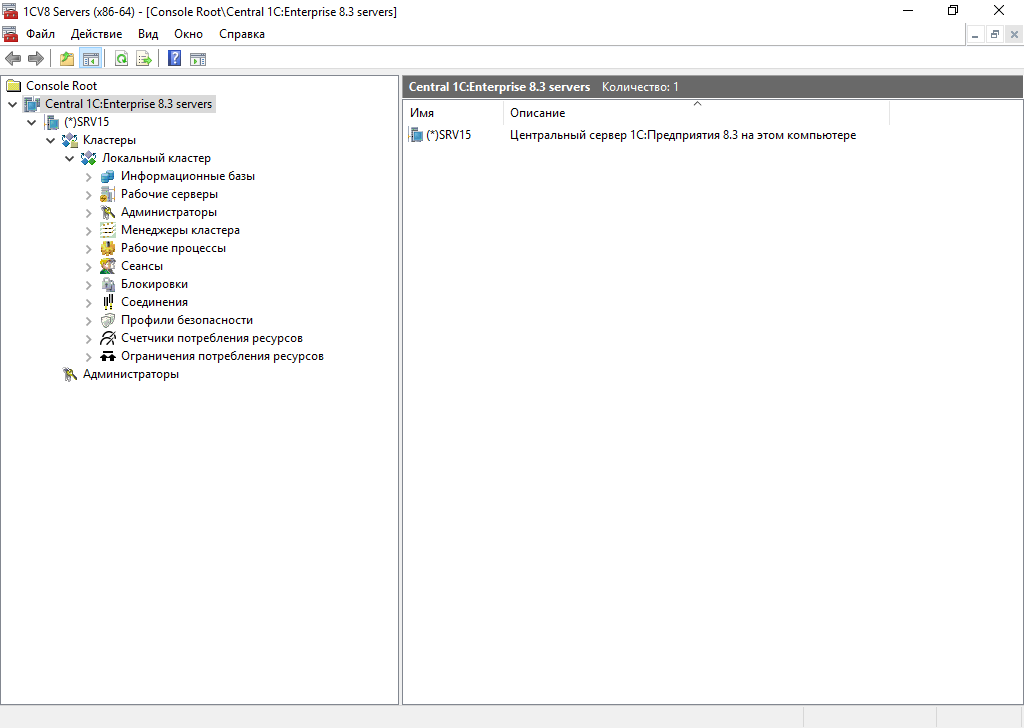 Создадим информационную базу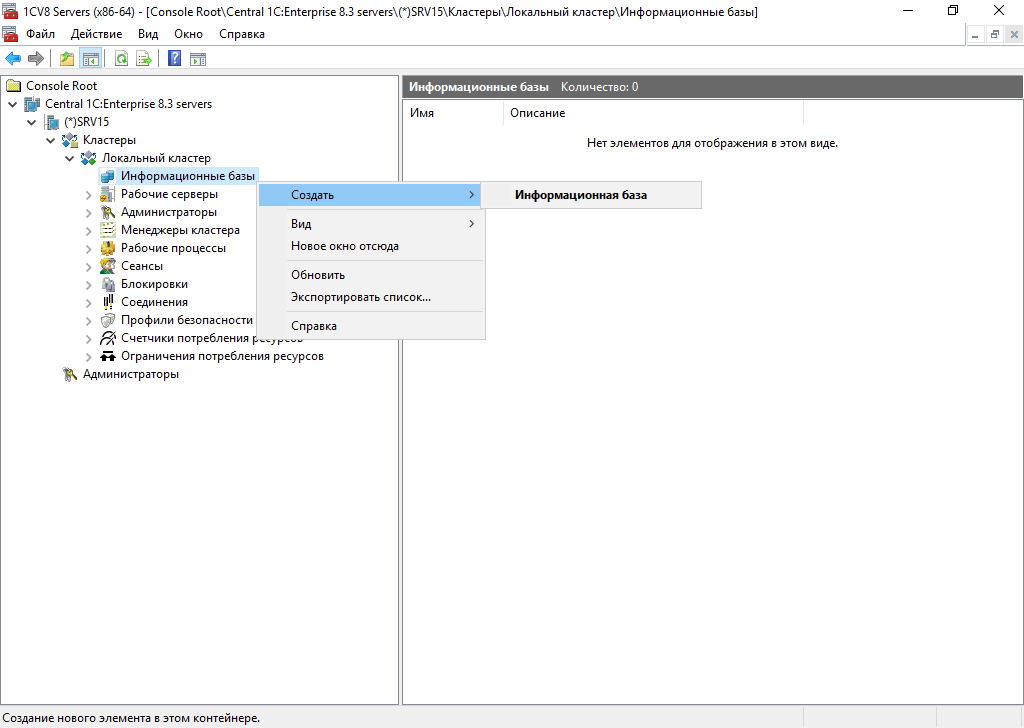 Пропишем имя ИБ, описание, адрес сервера БД: localhost (если сервер развёрнут на той же машине, что и СУБД), имя БД, пользователя postgres и пароль, а также отметим чек-бокс: Создать базу данных в случае её отсутствия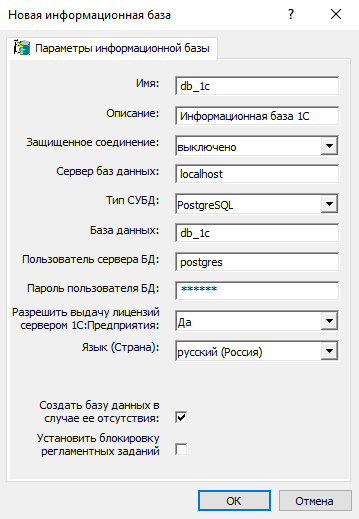 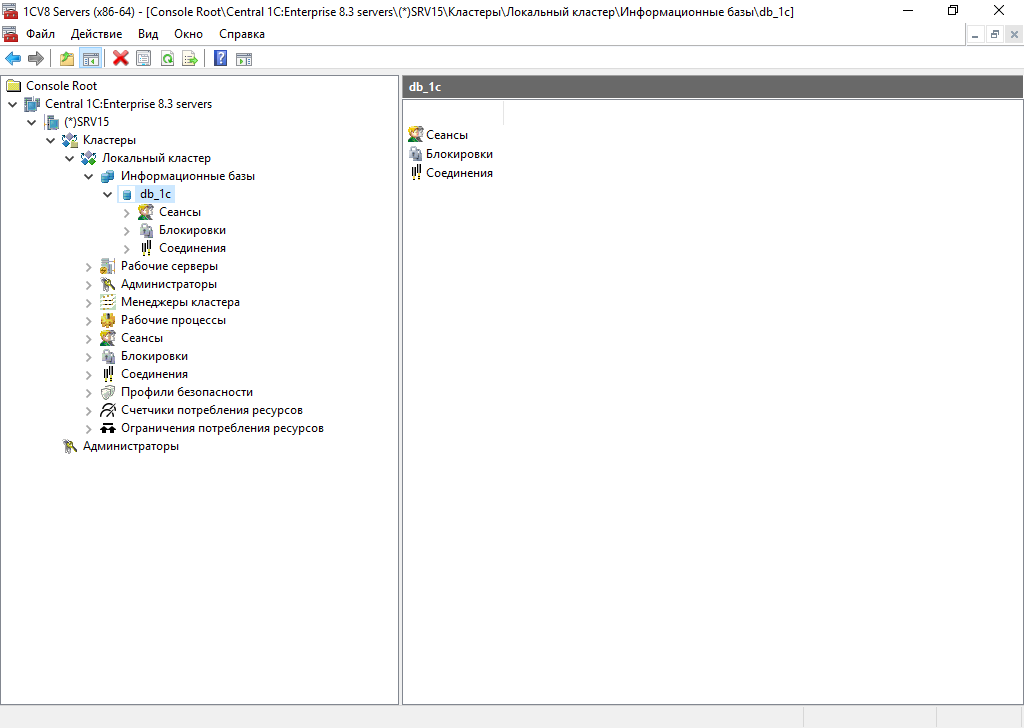 Теперь вставляем USB-ключ HASP и на всякий случай перезагрузим машину.Установка и настройка клиента 1С:Предприятие 8.3Распаковываем архив и в нём запускаем setup.exeБудут отмечены компоненты:1С:Предприятие 8Интерфейсы на различных языках — Английский и РусскийБудет создан ярлык 1С Предприятие. Запускаем его и сразу будет предложено добавить информационную базу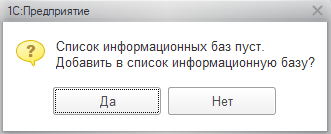 Нажимаем «Да»Выбираем существующую информационную базу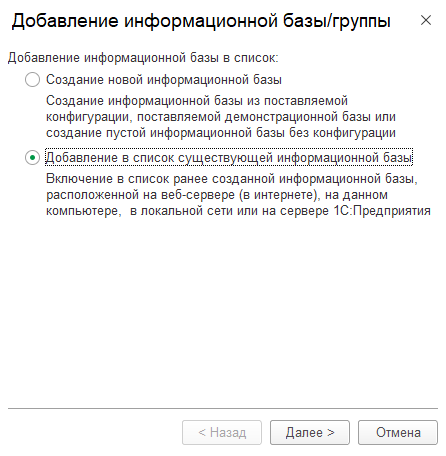 Выбераем тип расположения — На сервере 1С:Предприятия.Заполним: Кластер серверов: Server, Имя информационной базы: db_1c (то же, что и было добавлено в консоли администрирования)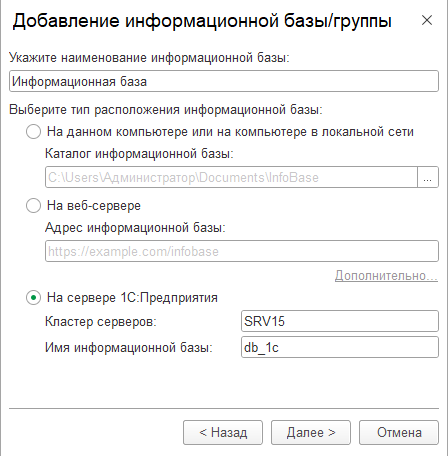 Установка сервера 1С на Linux UbuntuЗадаем имя сервераhostnamectl set-hostname server1C.server.ruЕсли данное имя не зарегистрировано в DNS, прописываем соответствие в файле hosts:vi /etc/hosts192.168.1.11 1Cserver.server.ruНастройка брандмауэраДля корректной работы сервера, необходимо открыть порты:1540 и 1541 для сервера 1С.1560 — запросы к базе данных.По умолчанию, в Ubuntu действует разрешающая политика и настройка брандмауэра не требуется. В противном случае, вводим команды:iptables -I INPUT 1 -p tcp --dport 1540:1541 -j ACCEPTiptables -I INPUT 1 -p tcp --dport 1560 -j ACCEPTCохраняем правила с помощью iptables-persistent:apt-get install iptables-persistentnetfilter-persistent saveУстановка PostgreSQLПодготовка к установке СУБДНастраиваем locale - набор переменных среды, которые определяют язык, страну и настройки кодировки символов, введя команду:dpkg-reconfigure localesВ открывшемся окне выбираем ru_RU.UTF-8 UTF-8: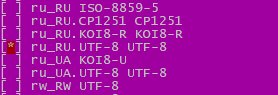 Нажимаем OK. В следующем окне также выбираем ru_RU.UTF-8: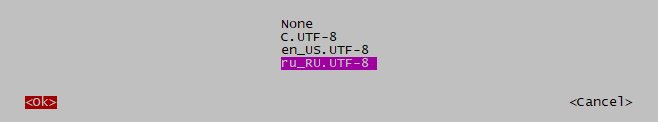 ... и нажимаем OK.Установка PostgreSQL от 1ССкачиваем актуальный дистрибутив PostgreSQL от 1CУстанавливаем компоненты, необходимые для установки СУБД из пакетов.wget http://archive.ubuntu.com/ubuntu/pool/main/i/icu/libicu55_55.1-7_amd64.debdpkg -i libicu55_55.1-7_amd64.debУстанавливаем postgresql-common:apt-get install postgresql-commonУстанавливаем libssl:wget http://archive.ubuntu.com/ubuntu/pool/main/o/openssl1.0/libssl1.0.0_1.0.2n-1ubuntu5.6_amd64.debdpkg -i libssl1.0.0_1.0.2n-1ubuntu5.4_amd64.debУстанавливаем libllvm6.0:apt-get install libllvm6.0Распаковываем архив с дистрибутивом СУБД. PostgreSQL с окончанием ...amd64_deb.tar.bz2tar jxvf PostgreSQL_10.*.1C_postgresql_*.*.1C_amd64_deb.tar.bz2Устанавливаем пакеты из папки ...amd64_deb...:dpkg -i postgresql-*.*.1C_amd64_deb/libpq5_*.*.1C_amd64.debdpkg -i postgresql-*.*.1C_amd64_deb/postgresql-client-* *.*.1C_amd64.debdpkg -i postgresql-*.*.1C_amd64_deb/postgresql-*_*.*.1C_amd64.debИнициализируем СУБД:sudo -u postgres /usr/lib/postgresql/10/bin/initdb -D /var/lib/postgresql/10/main --locale=ru_RU.UTF-8Установка сервера 1ССкачиваем актуальный дистрибутив 1С Предприятие, актуальной версии:Устанавливаем пакеты:apt-get install imagemagick unixodbc ttf-mscorefonts-installer* где:Imagemagick — набор программ для чтения и редактирования графических файлов.Unixodbc — диспетчер драйверов для ODBC.ttf-mscorefonts-installer — набор шрифтов Microsoft.В процессе установки система запросит принять лицензионное соглашение — выбираем Yes.Распаковываем архив:tar zxvf *.*.*.*_deb64.tar.gz (например: 8.3.16.1148_deb64.tar.gz)* где 8.3.16.1148_deb64.tar.gz— имя архива с 1С версии 8.3.16. В архиве пакеты deb (для Linux на основе Debian) для 64-х разрядной системы.Устанавливаем все пакеты, которые находились в архиве командой:dpkg -i 1c-enterprise*.debРазрешаем автозапуск сервиса 1С и стартуем его:systemctl enable srv1cv8хsystemctl start srv1cv8хНеобходимо убедиться, что сервис запустился:systemctl status srv1cv8хНастройка кластера и клиентаНа любой компьютер в сети установим толстый клиент 1С:Предприятие той же версии, что и сервер. Во время установки обязательно выбираем компонент Администрирование сервера 1С:Предприятие: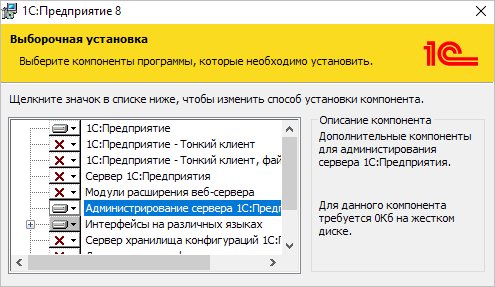 Устанавливаем клиента 1С. После установки в меню пуск находим ссылку Регистрация утилиты администрирования серверов (версия) и запускаем ее от имени администратора: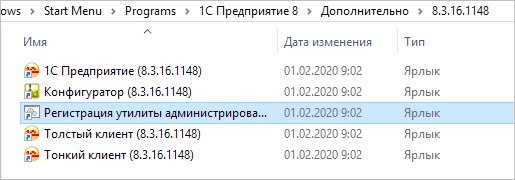 Запускаем утилиту Администрирование серверов 1С Предприятия: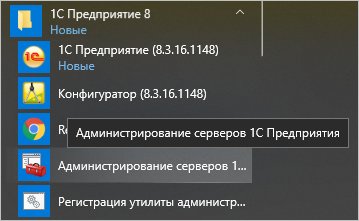 В открывшемся окне кликаем правой кнопкой мыши по Central 1C:Enterprise 8.3 servers – выбираем создать - Центральный сервер 1С:Предприятие 8.3: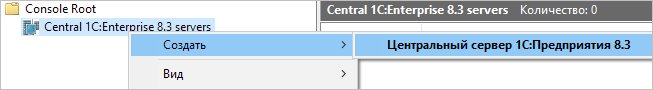 Пишем имя сервера 1С или его IP-адрес: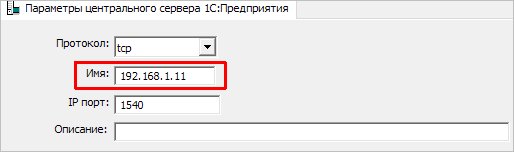 ... и нажимаем OK. В панели управления появится подключение — переходим в раздел Кластеры - Локальный кластер - кликаем правой Кнопкой по Информационные базы – выбираем Создать - Информационная база: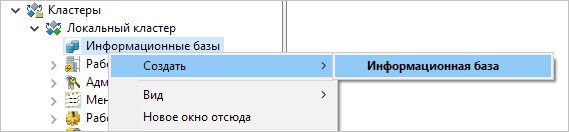 Заполняем параметры для создания новой базы: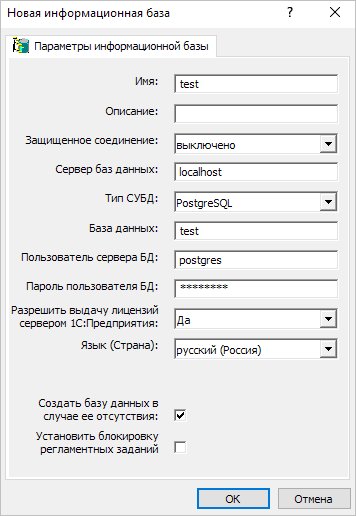 * в данном примере были заполнены:Имя — задаем произвольное имя для подключения к базе.Сервер баз данных — имя или IP-адрес базы. Задаем localhost, так как в нашем случае сервер 1С и сервер баз данных находятся на одном сервере.Тип СУБД — выбираем PostgreSQL.База данных — имя базы данных.Пользователь сервера БД — пользователь, под которым будет выполняться подключение к базе. В нашем примере postgres.Пароль пользователя БД — пароль для базы, который мы задали после установки СУБД.Создать базу данных в случае ее отсутствия — ставим галочку, чтобы база была создана.Если мы получим ошибку Этот хост неизвестен: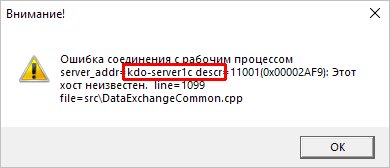 ... необходимо убедиться, что имя сервера разрешается в IP-адрес. Для этого необходимо его добавить в локальную DNS или файл hosts.Запускаем 1С клиент и добавляем новую базу - при добавлении выбираем Добавление в список существующей информационной базы: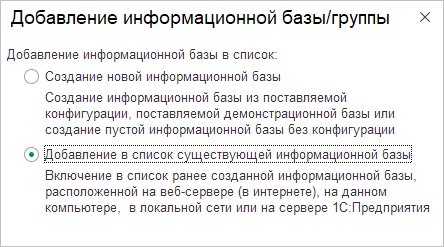 Указываем произвольное имя информационной базы, а также выбираем тип расположения базы На сервере 1С:Предприятия: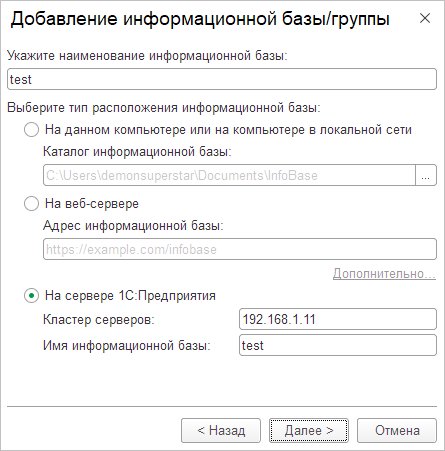 Нажимаем Далее и Готово. Запускаем конфигуратор, загружаем базу и пользуемся.HASP Licence managerВ случае если используется аппаратный ключ, необходимо установить HASP Licence manager, чтобы лицензии могли получать компьютеры по сети.Проверяем, что наш сервер видит ключ:lsusb | grep -i haspУстанавливаем необходимые пакеты:apt-get install make libc6-i386* где:make — утилита, которая в нашем случае используется для компиляция исходного кода.libc6-i386 — набор стандартных библиотек для С и математических вычислений.Создаем каталог для загрузки пакетов и перейдем в него:mkdir /tmp/hasp ; cd /tmp/haspПереходим на страницу загрузки HASP для Ubuntu. Выбираем необходимую версию файла — haspd-modules_... и haspd_...С помощью скопированных ссылок загружаем на сервер два файла:wget https://download.etersoft.ru/pub/Etersoft/HASP/stable/x86_64/Ubuntu/*.*/haspd-modules_*.*-eter2ubuntu_amd64.debwget https://download.etersoft.ru/pub/Etersoft/HASP/stable/x86_64/Ubuntu/*.*/haspd_*.*-eter2ubuntu_amd64.debУстанавливаем скачанные пакеты командой:dpkg -i haspd*.debВключаем автозапуск сервиса haspd:systemctl enable haspdЗапускаем его:systemctl start haspdПроверяем, что он корректно стартовал и работает:systemctl status haspdУстановка сервера 1С на Linux CentOSЗадаем имя сервераhostnamectl set-hostname server1C.server.ruЕсли данное имя не зарегистрировано в DNS, прописываем соответствие в файле hosts:vi /etc/hosts192.168.1.11 1Cserver.server.ruНастройка брандмауэраДля корректной работы сервера, необходимо открыть порты:1540 и 1541 для сервера 1С.1560 — запросы к базе данных.По умолчанию, в CentOS действует разрешающая политика и настройка брандмауэра не требуется. В противном случае, вводим команды:iptables -I INPUT 1 -p tcp --dport 1540:1541 -j ACCEPTiptables -I INPUT 1 -p tcp --dport 1560 -j ACCEPTCохраняем правила с помощью iptables-persistent:yum install iptables-persistentnetfilter-persistent saveУстановка PostgreSQLПодготовка к установке СУБДНастраиваем locale - набор переменных среды, которые определяют язык, страну и настройки кодировки символов.Для проверки доступности необходимой локали используем команду: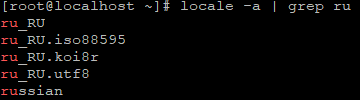 Для смены локали: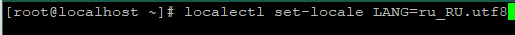 Установка PostgreSQL от 1ССкачиваем актуальный дистрибутив PostgreSQL от 1CУстанавливаем компоненты, необходимые для установки СУБД из пакетов.wget https://centos.pkgs.org/7/centos-x86_64/libicu-50.2-4.el7_7.x86_64.rpm.htmldpkg -i libicu-50.2-4.el7_7.x86_64.rpmУстанавливаем postgresql-common:yum install postgresql-commonУстанавливаем libssl:wget https://centos.pkgs.org/7/centos-x86_64/openssl-devel-1.0.2k-19.el7.x86_64.rpm.html dpkg -i openssl-devel-1.0.2k-19.el7.x86_64.rpm Устанавливаем libllvm6.0:yum install libllvm6.0Распаковываем архив с дистрибутивом СУБД. PostgreSQL с окончанием ...amd64_rpm.tar.bz2tar jxvf PostgreSQL_10.*.1C_postgresql_*.*.1C_amd64_rpm.tar.bz2Устанавливаем пакеты из папки ...amd64_rpm...:dpkg -i postgresql-*.*.1C_amd64_rpm/libpq5_*.*.1C_amd64.rpmdpkg -i postgresql-*.*.1C_amd64_rpm/postgresql-client-* *.*.1C_amd64.rpmdpkg -i postgresql-*.*.1C_amd64_rpm/postgresql-*_*.*.1C_amd64.rpmИнициализируем СУБД:sudo -u postgres /usr/lib/postgresql/10/bin/initdb -D /var/lib/postgresql/10/main --locale=ru_RU.UTF-8Установка сервера 1ССкачиваем актуальный дистрибутив 1С Предприятие, актуальной версии:Устанавливаем пакеты:yum install imagemagick unixodbc ttf-mscorefonts-installer* где:Imagemagick — набор программ для чтения и редактирования графических файлов.Unixodbc — диспетчер драйверов для ODBC.ttf-mscorefonts-installer — набор шрифтов Microsoft.В процессе установки система запросит принять лицензионное соглашение — выбираем Yes.Распаковываем архив:tar zxvf *.*.*.*_rpm64.tar.gz (например: 8.3.16.1148_rpm64.tar.gz)* где 8.3.16.1148_rpm64.tar.gz— имя архива с 1С версии 8.3.16. В архиве пакеты rpm (для Linux на основе CentOS) для 64-х разрядной системы.Устанавливаем все пакеты, которые находились в архиве командой:dpkg -i 1c-enterprise*.rpmРазрешаем автозапуск сервиса 1С и стартуем его:systemctl enable srv1cv8хsystemctl start srv1cv8хНеобходимо убедиться, что сервис запустился:systemctl status srv1cv8хНастройка кластера и клиентаНа любой компьютер в сети установим толстый клиент 1С:Предприятие той же версии, что и сервер. Во время установки обязательно выбираем компонент Администрирование сервера 1С:Предприятие:Устанавливаем клиента 1С. После установки в меню пуск находим ссылку Регистрация утилиты администрирования серверов (версия) и запускаем ее от имени администратора:Запускаем утилиту Администрирование серверов 1С Предприятия:В открывшемся окне кликаем правой кнопкой мыши по Central 1C:Enterprise 8.3 servers – выбираем создать - Центральный сервер 1С:Предприятие 8.3:Пишем имя сервера 1С или его IP-адрес:... и нажимаем OK. В панели управления появится подключение — переходим в раздел Кластеры - Локальный кластер - кликаем правой Кнопкой по Информационные базы – выбираем Создать - Информационная база:Заполняем параметры для создания новой базы:* в данном примере были заполнены:Имя — задаем произвольное имя для подключения к базе.Сервер баз данных — имя или IP-адрес базы. Задаем localhost, так как в нашем случае сервер 1С и сервер баз данных находятся на одном сервере.Тип СУБД — выбираем PostgreSQL.База данных — имя базы данных.Пользователь сервера БД — пользователь, под которым будет выполняться подключение к базе. В нашем примере postgres.Пароль пользователя БД — пароль для базы, который мы задали после установки СУБД.Создать базу данных в случае ее отсутствия — ставим галочку, чтобы база была создана.Если мы получим ошибку Этот хост неизвестен:... необходимо убедиться, что имя сервера разрешается в IP-адрес. Для этого необходимо его добавить в локальную DNS или файл hosts.Запускаем 1С клиент и добавляем новую базу - при добавлении выбираем Добавление в список существующей информационной базы:Указываем произвольное имя информационной базы, а также выбираем тип расположения базы На сервере 1С:Предприятия:Нажимаем Далее и Готово. Запускаем конфигуратор, загружаем базу и пользуемся.HASP Licence managerВ случае если используется аппаратный ключ, необходимо установить HASP Licence manager, чтобы лицензии могли получать компьютеры по сети.Устанавливаем необходимую утилиту:sudo dnf -y install glibcУстанавливаем необходимые пакеты:cd /tmpwget http://download.etersoft.ru/pub/Etersoft/HASP/last/x86_64/CentOS/7/haspd-7.90-eter2centos.x86_64.rpmwget http://download.etersoft.ru/pub/Etersoft/HASP/last/x86_64/CentOS/7/haspd-modules-7.90-eter2centos.x86_64.rpmsudo dnf -y localinstall haspd*Настраиваем:sudo nano /etc/haspd/hasplm.conf…NHS_IP_LIMIT = 127.0.0.1, 192.168.11.0/24Перезапускаем сервис haspd, смотрим статус:sudo systemctl restart haspdsudo systemctl status haspd